Р О С С И Й С К А Я Ф Е Д Е Р А Ц И Я Б Е Л Г О Р О Д С К А Я О Б Л А С Т Ь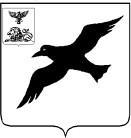                 СОВЕТ ДЕПУТАТОВ 				       ГРАЙВОРОНСКОГО ГОРОДСКОГО ОКРУГА                             ПЕРВОГО СОЗЫВАР Е Ш Е Н И Е«21»  марта 2019 года	№ 176В соответствии со статьей 16  Федерального закона от 6 октября 2003 года N 131-ФЗ "Об общих принципах организации местного самоуправления в Российской Федерации"  Федеральным законом от 12 января 1996 г. N 7-ФЗ "О некоммерческих организациях", Федеральным законом от 5 апреля 2010 г. N 40-ФЗ "О внесении изменений в отдельные законодательные акты Российской Федерации по вопросу поддержки социально ориентированных некоммерческих организаций", Федеральным законом от 26 июля 2006 года № 135-ФЗ "О защите конкуренции", Постановлением Правительства Российской Федерации от 23 августа 2011 г. N 713 "О предоставлении поддержки социально ориентированным некоммерческим организациям", Постановлением Правительства РФ от 30.12.2012 N 1478 "Об имущественной поддержке социально ориентированных некоммерческих организаций", Методическими рекомендациями органам государственной власти и органам местного самоуправления по вопросам реализации механизмов поддержки социально ориентированных некоммерческих организаций, утвержденными Министерством экономического развития Российской Федерации, Уставом Грайворонского городского округаСовет депутатов Грайворонского  городского округа Р Е Ш И Л: 1. Утвердить Правила формирования, ведения и обязательного опубликования перечня муниципального имущества Грайворонского городского округа, свободного от прав третьих лиц (за исключением имущественных прав некоммерческих организаций), предназначенного для предоставления во владение и (или) в пользование на долгосрочной основе социально ориентированным некоммерческим организациям (приложение 1).2. Утвердить Правила предоставления муниципального имущества Грайворонского  городского округа социально ориентированным некоммерческим организациям во владение и (или) в пользование на долгосрочной основе (приложение 2)3. Опубликовать настоящее решение в газете «Родной край» и в сетевом издании «Родной край 31» (rodkray31.ru), разместить на официальном сайте органа местного самоуправления Грайворонского городского округа (graivoron.ru).4. Контроль выполнения данного решения возложить на постоянную комиссию Совета депутатов Грайворонского городского округа по экономическому развитию, муниципальной собственности и развитию инфраструктуры городского округа (Головин А.А.).Председатель Совета депутатовГрайворонского городского округа                                               В.Н. ГорбаньПриложение 1к решению Совета депутатовГрайворонского  городского округаот 21 марта 2019 г. № 176Правилаформирования, ведения и обязательного опубликования перечня муниципального имущества Грайворонского городского округа, свободного от прав третьих лиц (за исключением имущественных прав некоммерческих организаций), предназначенного для предоставления во владение и (или) в пользование на долгосрочной основе социально ориентированным некоммерческим организациямОбщие положения1.1. Настоящие Правила устанавливают порядок формирования, ведения, обязательного опубликования перечня муниципального имущества Грайворонского городского округа, свободного от прав третьих лиц (за исключением имущественных прав некоммерческих организаций), которое может быть предоставлено социально ориентированным некоммерческим организациям во владение и (или) в пользование на долгосрочной основе (далее - Перечень). 1.2. Перечень формируется только из зданий, сооружений и нежилых помещений, находящихся в муниципальной собственности Грайворонского городского округа и свободных от прав третьих лиц, за исключением имущественных прав некоммерческих организаций, не являющихся государственными и муниципальными учреждениями (далее - объекты). Порядок формирования Перечня2.1. Формирование Перечня осуществляется Управлением муниципальной собственности и земельных ресурсов администрации Грайворонского городского округа (далее - уполномоченный орган). 2.2. Уполномоченный орган определяет в составе имущества муниципальной казны Грайворонского  городского округа объекты, которые могут быть предоставлены социально ориентированным некоммерческим организациям во владение и (или) в пользование на долгосрочной основе, и готовит проект постановления администрации Грайворонского городского округа об утверждении Перечня. Перечень утверждается постановлением администрации Грайворонского городского округа. 2.3. Постановления администрации Грайворонского городского округа о включении объектов в Перечень и об исключении объектов из Перечня должны содержать следующие сведения о соответствующих объектах: 2.3.1. общая площадь объекта; 2.3.2. адрес объекта (в случае отсутствия адреса - описание местоположения объекта);2.3.3. номер этажа, на котором расположен объект, описание местоположения этого объекта в пределах данного этажа или в пределах здания - для нежилого помещения. 2.4. Объект включается в Перечень в порядке, определенном пунктом 2.2 настоящих Правил. 2.5. Объект исключается из Перечня в случае, если два раза подряд после размещения уполномоченным органом в установленном порядке извещения о возможности предоставления объекта, включенного в Перечень, во владение и (или) в пользование социально ориентированным некоммерческим организациям в течение указанного в таком извещении срока не подано ни одного заявления о предоставлении объекта во владение и (или) в пользование. 3. Порядок ведения Перечня3.1. Ведение Перечня осуществляется в электронном виде уполномоченными должностными лицами уполномоченного органа. 3.2. В Перечень вносятся сведения об объектах, содержащиеся в постановлении администрации Грайворонского городского округа о включении объектов в Перечень, а также следующие сведения: 3.2.1. Год ввода объекта в эксплуатацию (год ввода в эксплуатацию здания, в котором расположено нежилое помещение, - для нежилого помещения); 3.2.2. Сведения об ограничениях (обременениях) в отношении объекта: вид ограничения (обременения); - содержание ограничения (обременения); - срок действия ограничения (обременения); - сведения о лицах (если имеются), в пользу которых установлено ограничение (обременение). Если таким лицом является социально ориентированная некоммерческая организация, указывается ее полное наименование, адрес (место нахождения) постоянно действующего органа, основной государственный регистрационный номер и идентификационный номер налогоплательщика; 3.2.3. Дата включения объекта в Перечень (дата вступления в силу постановления администрации Грайворонского городского округа о включении объектов в Перечень). 3.3. Сведения об объекте, указанные в пункте 3.2 настоящих Правил, вносятся в Перечень в течение трех рабочих дней со дня вступления в силу постановления администрации Грайворонского городского округа о включении этого объекта в Перечень. В случае изменения сведений, содержащихся в Перечне, соответствующие изменения вносятся в Перечень в течение трех рабочих дней со дня, когда уполномоченному органу стало известно об этих изменениях, но не позднее чем через два месяца после внесения изменившихся сведений в Единый государственный реестр прав на недвижимое имущество и сделок с ним и государственный кадастр недвижимости. Сведения об объекте, указанные в пункте 3.2 настоящих Правил, исключаются из Перечня в течение трех рабочих дней со дня вступления в силу постановления администрации Грайворонского городского округа об исключении эотог объекта из Перечня. Порядок обязательного опубликования Перечня4.1. Перечень подлежит обязательному опубликованию в средствах массовой информации,в газете «Родной край» в сетевом издании «Родной край 31» (rodkray31.ru), и размещению  на официальном сайте органа местного самоуправления Грайворонского городского округа (graivoron.ru)Приложение 2к решению Совета депутатовГрайворонского  городского округаот 21 марта 2019 г. № 176Правилапредоставления муниципального имущества Грайворонского городского округа социально ориентированным некоммерческим организациям во владение и (или) в пользование на долгосрочной основеОбщие положения1.1. Настоящие Правила устанавливают порядок и условия предоставления социально ориентированным некоммерческим организациям во владение и (или) в пользование на долгосрочной основе муниципального имущества Грайворонского городского округа, включенного в перечень муниципального имущества Грайворонского городского округа, свободного от прав третьих лиц (за исключением имущественных прав некоммерческих организаций), которое может быть предоставлено социально ориентированным некоммерческим организациям во владение и (или) в пользование на долгосрочной основе, формируемый в установленном порядке (далее - Перечень).1.2. Действие настоящих Правил распространяется только на предоставление зданий, сооружений и нежилых помещений, включенных в Перечень (далее - объекты), во владение и (или) в пользование на долгосрочной основе социально ориентированным некоммерческим организациям, за исключением государственных и муниципальных учреждений.2. Условия предоставления имущества2.1. Объект предоставляется социально ориентированной некоммерческой организации во владение и (или) в пользование на следующих условиях:2.1.1. Объект предоставляется в безвозмездное пользование или в аренду на срок пять лет;2.1.2. Объект может быть предоставлен в безвозмездное пользование социально ориентированной некоммерческой организации, за исключением государственных и муниципальных учреждений, при условии осуществления ею в соответствии с учредительными документами деятельности по одному или нескольким видам, предусмотренным пунктами 1 и 2 статьи 31.1 Федерального закона от 12 января 1996 года № 7-ФЗ «О некоммерческих организациях» (далее – Федеральный закон № 7-ФЗ), на территории Грайворонского городского округа в течение не менее пяти лет до подачи указанной организацией заявления о предоставлении объекта в безвозмездное пользование.2.1.3. Объект может быть предоставлен в аренду социально ориентированной некоммерческой организации, за исключением государственных и муниципальных учреждений, при условии осуществления ею в соответствии с учредительными документами деятельности по одному или нескольким видам, предусмотренным пунктами 1 и 2 статьи 31.1 Федерального закона № 7-ФЗ, на территории Грайворонского городского округа в течение не менее одного года до подачи указанной организацией заявления о предоставлении объекта в аренду.2.1.4. Объект должен использоваться только по целевому назначению для осуществления одного или нескольких видов деятельности, предусмотренных статьей 31.1 Федерального закона № 7-ФЗ и указываемых в договоре безвозмездного пользования объектом или договоре аренды объекта.2.1.5. Годовая арендная плата по договору аренды объекта устанавливается в рублях в размере пятидесяти процентов размера годовой арендной платы за объект на основании отчета об оценке рыночной арендной платы, подготовленного в соответствии с законодательством Российской Федерации об оценочной деятельности, и не подлежит изменению в течение срока действия договора аренды объекта.2.1.6. Запрещаются продажа объекта, передача прав и обязанностей по договору безвозмездного пользования объектом или договору аренды объекта другому лицу, передача прав по указанным договорам в залог и внесение их в уставный капитал хозяйственных обществ, предоставление объекта в субаренду.2.1.7. Социально ориентированная некоммерческая организация, которой объект предоставлен в безвозмездное пользование или в аренду, вправе в любое время отказаться от договора безвозмездного пользования объектом или договора аренды объекта, уведомив об этом администрацию Грайворонского городского округа за один месяц.2.1.8. Отсутствие у социально ориентированной некоммерческой организации задолженности по начисленным налогам, сборам и иным обязательным платежам в бюджеты любого уровня и (или) государственные внебюджетные фонды за прошедший календарный год, размер которой превышает двадцать пять процентов размера годовой арендной платы за объект на основании отчета об оценке рыночной арендной платы, предусмотренного подпунктом 2.1.5 настоящего пункта. Данное условие считается соблюденным, если социально ориентированная некоммерческая организация обжалует наличие указанной задолженности в соответствии с законодательством Российской Федерации и решение по такой жалобе на день заключения договора безвозмездного пользования объектом или договора аренды объекта не вступило в законную силу.2.1.9. Непроведение процедуры ликвидации социально ориентированной некоммерческой организации и отсутствие решения арбитражного суда о признании ее банкротом и об открытии конкурсного производства.2.1.10. Отсутствие социально ориентированной некоммерческой организации в перечне в соответствии с пунктом 2 статьи 6 Федерального закона от 07 августа 2001 года № 115-ФЗ «О противодействии легализации (отмыванию) доходов, полученных преступным путем, и финансированию терроризма».Извещение о возможности предоставления имущества3.1. Администрация Грайворонского городского округа  размещает на официальном сайте Грайворонского городского округа в информационно - телекоммуникационной сети «Интернет»: (graivoron.ru)(далее – официальный сайт), извещение о возможности предоставления объекта в безвозмездное пользование или в аренду социально ориентированной некоммерческой организации (далее – извещение) не позднее чем через шестьдесят дней со дня вступления в силу постановления администрации Грайворонского  городского округа о включении объекта в Перечень или освобождения социально ориентированной некоммерческой организацией объекта в связи с прекращением права владения и (или) пользования им.3.2. Извещение также может быть опубликовано в любых средствах массовой информации, а также размещено на любых сайтах в информационно-телекоммуникационной сети «Интернет» при условии, что такие опубликование и размещение не могут осуществляться вместо размещения, предусмотренного пунктом 3.1 настоящих Правил.3.3. Извещение должно содержать следующие сведения:3.3.1.Наименование, место нахождения, почтовый адрес, адрес электронной почты и номер контактного телефона уполномоченного органа.3.3.2. Сведения об объекте:- общая площадь объекта;- адрес объекта (в случае отсутствия адреса – описание местоположения объекта);- номер этажа, на котором расположен объект, описание местоположения этого объекта в пределах данного этажа или в пределах здания – для нежилого помещения; - год ввода объекта в эксплуатацию (год ввода в эксплуатацию здания, в котором расположено нежилое помещение, - для нежилого помещения);- сведения об ограничениях (обременениях) в отношении объекта;- состояние объекта (хорошее, удовлетворительное, требуется текущий ремонт, требуется капитальный ремонт);3.3.3. Размер годовой арендной платы за объект на основании отчета об оценке рыночной арендной платы, подготовленного в соответствии с законодательством Российской Федерации об оценочной деятельности, на дату, предшествующую размещению в установленном порядке извещения о возможности предоставления нежилого помещения в безвозмездное пользование или аренду не более чем на 60 дней, которая не подлежит изменению в течение действия договора аренды нежилого помещения.3.3.4. Типовые формы договора безвозмездного пользования объектом и договора аренды объекта, утвержденные постановлением администрации Грайворонского городского округа.3.3.5. Сроки (даты и время начала и окончания) приема заявлений о предоставлении объекта в безвозмездное пользование или в аренду (далее – прием заявлений).3.3.6. Место, дата и время вскрытия конвертов с заявлениями о предоставлении объекта в безвозмездное пользование или в аренду (далее – вскрытие конвертов).3.3.7. Условия предоставления объекта во владение и (или) в пользование, предусмотренные пунктом 2.1 настоящих Правил.3.3.8. Форму заявления о предоставлении объекта в безвозмездное пользование или в аренду.3.4. При размещении извещения на официальном сайте датой начала приема заявлений устанавливается первый рабочий день после даты размещения извещения на официальном сайте, а датой окончания приема заявлений – тридцатый день после даты размещения извещения на официальном сайте, а если он приходится на день, признаваемый в соответствии с законодательством Российской Федерации выходным и (или) нерабочим праздничным днем, - ближайший следующий за ним рабочий день.
	Днем вскрытия конвертов определяется первый рабочий день после окончания срока приема заявлений.3.5. Уполномоченный орган вправе внести изменения в извещение, размещенное на официальном сайте, не позднее чем за пять дней до дня окончания приема заявлений. При этом срок приема заявлений должен быть продлен таким образом, чтобы со дня размещения на официальном сайте изменений в извещение до дня окончания приема заявлений он составлял не менее двадцати дней.Изменения в извещение, размещенное на официальном сайте, можно вносить не более одного раза.Порядок подачи заявлений о предоставлении имущества4.1. В течение срока приема заявлений социально ориентированная некоммерческая организация, отвечающая условиям, указанным в подпункте 2.1.2 пункта 2.1 настоящих Правил, может подать в уполномоченный орган заявление о предоставлении объекта в безвозмездное пользование или заявление о предоставлении объекта в аренду, а социально ориентированная некоммерческая организация, отвечающая условиям, указанным в подпункте 2.1.3 пункта 2.1 настоящих Правил, - заявление о предоставлении объекта в аренду.Одна социально ориентированная некоммерческая организация вправе подать в отношении одного объекта только одно заявление о предоставлении объекта в безвозмездное пользование или в аренду.4.2. Заявление о предоставлении объекта в безвозмездное пользование или в аренду подается в письменной форме с текстовой копией на электроном носителе в запечатанном конверте, на котором указываются слова «Заявление социально ориентированной некоммерческой организации о предоставлении имущества», а также общая площадь испрашиваемого объекта и его адрес (в случае отсутствия адреса - описание местоположения объекта).Заявление о предоставлении объекта в безвозмездное пользование или в аренду подписывается лицом, имеющим право действовать от имени социально ориентированной некоммерческой организации без доверенности (далее - руководитель), или представителем социально ориентированной некоммерческой организации, действующим на основании доверенности.4.3. Заявление о предоставлении объекта в безвозмездное пользование должно содержать:4.3.1. Полное и сокращенное наименование социально ориентированной некоммерческой организации, дата ее государственной регистрации (при создании), основной государственный регистрационный номер, идентификационный номер налогоплательщика, адрес (место нахождения) постоянно действующего органа.4.3.2. Почтовый адрес, номер контактного телефона, адрес электронной почты социально ориентированной некоммерческой организации, адрес ее сайта в информационно-телекоммуникационной сети «Интернет».4.3.3. Наименование должности, фамилия, имя, отчество руководителя социально ориентированной некоммерческой организации.4.3.4. Сведения, указанные в абзацах втором и третьем подпункта 3.3.2 пункта 3.3 настоящих Правил.4.3.5. Сведения о видах деятельности, предусмотренных пунктами 1 и 2 статьи 31.1 Федерального закона № 7-ФЗ, которые социально ориентированная некоммерческая организация осуществляла в соответствии с учредительными документами, в течение последних пяти лет, а также о содержании и результатах такой деятельности, а также деятельности приносящей доход (виды деятельности, краткое описание содержания и конкретных результатов реализованных программ, проектов, мероприятий).4.3.6. Сведения о видах деятельности, предусмотренных пунктами 1 и 2 статьи 31.1 Федерального закона № 7-ФЗ, осуществляемых социально ориентированной некоммерческой организацией в соответствии с учредительными документами, а также о содержании такой деятельности (виды деятельности, краткое описание содержания реализуемых программ, проектов, мероприятий).4.3.7. Сведения об объеме денежных средств, использованных социально ориентированной некоммерческой организацией по целевому назначению на осуществление в соответствии с учредительными документами видов деятельности, предусмотренных пунктами 1 и 2 статьи 31.1 Федерального закона № 7-ФЗ, за последние пять лет (за каждый год: общий объем денежных средств, объем целевых поступлений от граждан, объем целевых поступлений от российских организаций, объем целевых поступлений от иностранных граждан и лиц без гражданства, объем целевых поступлений от иностранных организаций, объем доходов от целевого капитала некоммерческих организаций, объем внереализационных доходов, объем доходов от реализации товаров, работ и услуг).4.3.8. Сведения о грантах, выделенных социально ориентированной некоммерческой организации по результатам конкурсов некоммерческими неправительственными организациями, за счет субсидий из федерального бюджета, в течение последних пяти лет (наименования указанных организаций, размеры грантов, даты их получения, краткое описание проектов (мероприятий), на реализацию которых они выделены).4.3.9. Сведения о субсидиях, полученных социально ориентированной некоммерческой организацией из федерального бюджета, бюджетов субъектов Российской Федерации и местных бюджетов, в течение последних пяти лет (наименования органов, принявших решения о предоставлении субсидий, размеры субсидий, даты их получения, краткое описание мероприятий (программ, проектов), на реализацию которых они предоставлены).4.3.10. Сведения о членстве социально ориентированной некоммерческой организации в ассоциациях, союзах, некоммерческих партнерствах и иных основанных на членстве некоммерческих организациях, в том числе иностранных (наименования таких организаций и сроки членства в них).4.3.11.Сведения о средней численности работников социально ориентированной некоммерческой организации, в течение последних пяти лет (средняя численность работников за каждый год).4.3.12.Сведения о средней численности добровольцев социально ориентированной некоммерческой организации, в течение последних пяти лет (средняя численность добровольцев за каждый год).4.3.13. Сведения о недвижимом имуществе, принадлежащем социально ориентированной некоммерческой организации на праве собственности (наименование, площадь, кадастровые номера, адреса, даты государственной регистрации права собственности).4.3.14. Сведения о недвижимом имуществе, находящемся и находившемся во владении и (или) в пользовании социально ориентированной некоммерческой организации, в течение последних пяти лет, за исключением недвижимого имущества, право владения и (или) пользование которым использовалось исключительно для проведения отдельных мероприятий (наименование, площадь, адреса, сроки владения и (или) пользования, вид права, размеры арендной платы (при аренде), указание на принадлежность к государственной и муниципальной собственности).4.3.15. Сведения о наличии у социально ориентированной некоммерческой организации задолженности по начисленным налогам, сборам и иным обязательным платежам в бюджеты любого уровня и (или) государственные внебюджетные фонды за прошедший календарный год и задолженности по арендной плате по договорам аренды находящегося в муниципальной собственности муниципального имущества. Это условие считается соблюденным, если социально ориентированная организация обжаловала наличие указанной задолженности в соответствии с законодательством Российской Федерации и решение о такой жалобе на день заключения договора безвозмездного пользования нежилым помещением или договором аренды нежилого помещения не вступило в законную силу.4.3.16. Сведения о видах деятельности, предусмотренных пунктами 1 и 2 статьи 31.1 Федерального закона № 7-ФЗ, для осуществления которых на территории Грайворонского городского округа социально ориентированная некоммерческая организация обязуется использовать объект.4.3.17. Обоснование потребности социально ориентированной некоммерческой организации в предоставлении объекта в безвозмездное пользование.4.3.18. Согласие на заключение договора безвозмездного пользования объектом по типовой форме, утвержденной постановлением администрации Грайворонского городского округа.4.3.19. Перечень прилагаемых документов.4.4. Заявление о предоставлении объекта в аренду должно содержать:4.4.1. Сведения, предусмотренные подпунктами 4.3.1 – 4.3.16 пункта 4.3 настоящих Правил.4.4.2. Обоснование потребности социально ориентированной некоммерческой организации в предоставлении объекта в аренду на льготных условиях.4.4.3. Согласие на заключение договора аренды по типовой форме, утвержденной постановлением администрации Грайворонского городского округа.4.4.4. Перечень прилагаемых документов.4.5. К заявлению о предоставлении объекта в безвозмездное пользование или в аренду должны быть приложены:4.5.1. копии учредительных документов социально ориентированной некоммерческой организации.4.5.2. копия документа, подтверждающий полномочия руководителя социально ориентированной некоммерческой организации (копия решения о назначении или об избрании), а в случае подписания заявления о предоставлении объекта в безвозмездное пользование или в аренду представителем социально ориентированной некоммерческой организации, также доверенность на осуществление соответствующих действий, подписанную руководителем и заверенную печатью указанной организации, или нотариально удостоверенная копия такой доверенности.4.5.3. копия решения об одобрении или о совершении сделки, на условиях, указанных в заявлении о предоставлении объекта в безвозмездное пользование или в аренду, в случае, если принятие такого решения предусмотрено учредительными документами социально ориентированной некоммерческой организации.4.6. Не допускается требовать от социально ориентированной некоммерческой организации иные документы и сведения, за исключением документов и сведений, предусмотренных:подпунктами 4.3.1 – 4.3.18 пункта 4.3 и пунктом 4.5 настоящих Правил – при подаче заявления о предоставлении объекта в безвозмездное пользование;подпунктами 4.3.1 – 4.3.16 пункта 4.3 подпунктами 4.4.2 – 4.4.3 пункта 4.4 и пунктом 4.5 настоящих Правил - при подаче заявления о предоставлении объекта в аренду.Не допускается требовать от социально ориентированной некоммерческой организации предоставления оригиналов документов.4.7. Социально ориентированная некоммерческая организация вправе по собственной инициативе приложить к заявлению о предоставлении объекта в безвозмездное пользование или в аренду следующие документы:4.7.1. Выписку из единого государственного реестра юридических лиц со сведениями о социально ориентированной некоммерческой организации, выданную не ранее чем за три месяца до даты размещения извещения на официальном сайте, или нотариально удостоверенную копию такой выписки.4.7.2. Копии документов, представленных социально ориентированной некоммерческой организацией в федеральный орган исполнительной власти, уполномоченный в сфере регистрации некоммерческих организаций, в соответствии с подпунктом 3 и (или) подпунктом 3.1 статьи 32 Федерального закона № 7-ФЗ за последние пять лет.4.7.3. Копии годовой бухгалтерской отчетности социально ориентированной некоммерческой организации за последние пять лет.4.7.4. Письма органов государственной власти, органов местного самоуправления, коммерческих и некоммерческих организаций, граждан и их объединений, содержащие оценку (отзывы, рекомендации) деятельности социально ориентированной некоммерческой организации, или их копии.4.7.5. Выписку из реестра социально ориентированных некоммерческих организаций.4.7.6. Иные документы, содержащие, подтверждающие и (или) поясняющие сведения, предусмотренные подпунктами 4.3.5 – 4.3.16 пункта 4.3 настоящих Правил.4.8. Документы, предусмотренные пунктами 4.5 и 4.7 настоящих Правил, могут быть представлены в уполномоченный орган в электронном виде.4.9. Уполномоченный орган обязан обеспечить конфиденциальность сведений, содержащихся в заявлениях о предоставлении объекта в безвозмездное пользование и (или) в аренду, до вскрытия конвертов. Лица, осуществляющие хранение конвертов с заявлениями о предоставлении объекта в безвозмездное пользование и (или) в аренду, не вправе допускать повреждение таких конвертов до момента вскрытия конвертов.4.10. Социально ориентированная некоммерческая организация вправе изменить или отозвать заявление о предоставлении объекта в безвозмездное пользование или в аренду и (или) представить дополнительные документы к нему до окончания срока приема заявлений.4.11. Каждый конверт с заявлением о предоставлении объекта в безвозмездное пользование или в аренду, поступивший в течение срока приема заявлений, указанного в размещенном на официальном сайте извещении, регистрируется уполномоченным органом. При этом отказ в приеме и регистрации конверта с заявлением о предоставлении объекта в безвозмездное пользование или в аренду, на котором не указаны сведения о социально ориентированной некоммерческой организации, подавшей такой конверт, а также требование о предоставлении таких сведений, в том числе в форме документов, подтверждающих полномочия лица, подавшего указанный конверт, на осуществление таких действий от имени социально ориентированной некоммерческой организации, не допускается. По требованию лица, подающего конверт, уполномоченный орган в момент его получения выдает расписку в получении конверта с указанием даты и времени его получения.5. Комиссия по имущественной поддержке социальноориентированных некоммерческих организаций5.1. Вскрытие конвертов, рассмотрение поданных в уполномоченный орган заявлений о предоставлении объектов в безвозмездное пользование и (или) в аренду и определение социально ориентированных некоммерческих организаций, которым предоставляются объекты в безвозмездное пользование и (или) в аренду (далее - получатели имущественной поддержки), осуществляется комиссией по имущественной поддержке социально ориентированных некоммерческих организаций, создаваемой администрацией Грайворонского городского округа (далее - комиссия).5.2. Состав комиссии утверждается постановлением администрации Грайворонского городского округа.Комиссия формируется в составе председателя, заместителя председателя, ответственного секретаря, и членов комиссии.Число членов комиссии должно быть не менее девяти человек.5.3. Председатель комиссии определяет место, дату и время проведения заседаний комиссии (за исключением места, даты и времени вскрытия конвертов), председательствует на заседаниях комиссии и дает поручения ответственному секретарю комиссии по вопросам организационно-технического обеспечения деятельности комиссии.В отсутствие председателя комиссии его полномочия осуществляет заместитель председателя комиссии.5.4. Ответственный секретарь комиссии уведомляет членов комиссии о месте, дате и времени проведения заседаний комиссии, осуществляет организационно-техническое обеспечение деятельности комиссии и ведение протоколов ее заседаний.В отсутствие ответственного секретаря комиссии его полномочия может осуществлять другой член комиссии по решению комиссии с согласия такого члена комиссии.5.5. Комиссия правомочна осуществлять свои функции, предусмотренные настоящими Правилами, если на заседании комиссии присутствует не менее половины от общего числа ее членов.Члены комиссии должны быть уведомлены о месте, дате и времени проведения заседания комиссии.Члены комиссии лично участвуют в заседаниях комиссии и не вправе передавать право голоса другим лицам.Решения комиссии принимаются открытым голосованием простым большинством голосов членов комиссии, присутствующих на заседании. Каждый член комиссии обладает одним голосом.Решения комиссии оформляются протоколом, который подписывают члены комиссии, присутствовавшие на заседании комиссии. В протоколе заседания комиссии указывается особое мнение членов комиссии (при его наличии).5.6. В случае, если член комиссии лично, прямо или косвенно заинтересован в предоставлении объекта в безвозмездное пользование или в аренду социально ориентированной некоммерческой организации, он обязан проинформировать об этом комиссию до начала рассмотрения заявлений о предоставлении объекта, право на который испрашивается такой организацией, в безвозмездное пользование и (или) в аренду, и не участвовать в заседаниях комиссии в течение такого рассмотрения. При этом голос такого члена комиссии не учитывается при определении правомочности заседаний комиссии и принятии решений.Для целей настоящих Правил под личной заинтересованностью члена комиссии понимается возможность получения им доходов (неосновательного обогащения) в денежной либо натуральной форме, доходов в виде материальной выгоды непосредственно для члена комиссии, его близких родственников, а также граждан или организаций, с которыми член комиссии связан финансовыми обязательствами.6. Порядок вскрытия конвертов6.1. Комиссией публично в месте, в день и время, указанные в размещенном на официальном сайте извещении, вскрываются конверты с заявлениями о предоставлении объекта в безвозмездное пользование и (или) в аренду.6.2. В случае установления факта подачи одной социально ориентированной некоммерческой организацией двух и более заявлений о предоставлении объекта в безвозмездное пользование и (или) в аренду в отношении одного и того же объекта при условии, что поданные ранее заявления такой организацией не отозваны, все ее заявления, поданные в отношении данного объекта, не рассматриваются.6.3. Представители социально ориентированных некоммерческих организаций, подавших заявления о предоставлении объекта в безвозмездное пользование и (или) в аренду, вправе присутствовать при вскрытии конвертов.6.4. При вскрытии конвертов объявляются и заносятся в протокол вскрытия конвертов наименование социально ориентированной некоммерческой организации, конверт с заявлением которой вскрывается, наличие сведений и документов, предусмотренных пунктами 4.3- 4.5 и 4.7 настоящих Правил.6.5. В случае, если по окончании срока приема заявлений не подано ни одного заявления о предоставлении объекта в безвозмездное пользование и (или) в аренду, в протокол заседания комиссии вносится соответствующая информация.6.6. В процессе вскрытия конвертов информация о социально ориентированных некоммерческих организациях, подавших заявления о предоставлении объекта в безвозмездное пользование и (или) в аренду, о наличии сведений и документов, предусмотренных пунктами 4.3 – 4.5 и 4.7 настоящих Правил, может размещаться на официальном сайте.6.7. Протокол вскрытия конвертов (протокол заседания комиссии) ведется комиссией и подписывается всеми присутствующими членами комиссии непосредственно после вскрытия конвертов. Указанный протокол размещается уполномоченным органом на официальном сайте не позднее первого рабочего дня, следующего за днем подписания протокола.6.8. Заявления о предоставлении объекта в безвозмездное пользование и (или) в аренду размещаются уполномоченным органом на официальном сайте не позднее первого рабочего дня, следующего за днем подписания протокола вскрытия конвертов с такими заявлениями.6.9. Комиссия обязана осуществлять аудио- или видеозапись вскрытия конвертов. Любой представитель социально ориентированной некоммерческой организации, присутствующий при вскрытии конвертов, вправе осуществлять аудио- и (или) видеозапись вскрытия конвертов.6.10. Конверты с заявлениями о предоставлении объекта в безвозмездное пользование и (или) в аренду, полученные уполномоченным органом после окончания срока приема заявлений, вскрываются уполномоченным органом (в случае если на конверте не указан почтовый адрес социально ориентированной некоммерческой организации), и в течение десяти дней такие конверты возвращаются уполномоченным органом подавшим их социально ориентированным некоммерческим организациям.6.11. В случае, если в течение срока приема заявлений не подано ни одного заявления о предоставлении объекта в безвозмездное пользование и (или) в аренду, уполномоченный орган в срок не более тридцати дней со дня окончания приема заявлений размещает новое извещение в соответствии с пунктом 3.1 настоящих Правил.7. Порядок рассмотрения заявленийо предоставлении имущества7.1. Комиссия проверяет поступившие в уполномоченный орган в течение срока приема заявлений заявления о предоставлении объекта в безвозмездное пользование и (или) в аренду и прилагаемые к ним документы на соответствие требованиям, установленным настоящими Правилами, и соответствие подавших их лиц условиям, установленным настоящими Правилами. Срок указанной проверки не может превышать тридцать дней со дня вскрытия конвертов ссоответствующими заявлениями о предоставлении объекта в безвозмездное пользование и (или) в аренду.7.2. Заявление о предоставлении объекта в безвозмездное пользование или в аренду, поступившее в уполномоченный орган в течение срока приема заявлений, не допускается до дальнейшего рассмотрения в случаях, если:7.2.1. Оно подано лицом, не являющимся зарегистрированной в установленном законодательством Российской Федерации порядке некоммерческой организацией, или некоммерческой организации, не признаваемой в соответствии с пунктом 2.1 статьи 2 Федерального закона № 7-ФЗ социально ориентированной некоммерческой организацией.7.2.2. Оно подано социально ориентированной некоммерческой организацией, являющейся государственным или муниципальным учреждением.7.2.3. Оно подано социально ориентированной некоммерческой организацией, которой объект не может быть предоставлен на запрошенном ею праве в соответствии с подпунктами 2.1.2 и 2.1.3 пункта 2.1 настоящих Правил.7.2.4. Оно не содержит сведений и (или) согласия на заключение соответственно договора безвозмездного пользования объектом или договора аренды объекта, предусмотренных пунктами 4.3 или 4.4 настоящих Правил;7.2.5. В нем содержатся заведомо ложные сведения.7.2.6. Оно не подписано или подписано лицом, не наделенным соответствующими полномочиями.7.2.7. Не представлены документы, предусмотренные пунктом 4.5 настоящих Правил.7.2.8. Подавшая его социально ориентированная некоммерческая организация имеет задолженность по начисленным налогам, сборам и иным обязательным платежам в бюджеты любого уровня и (или) государственные внебюджетные фонды за прошедший календарный год, размер которой превышает двадцать пять процентов размера годовой арендной платы за объект, указанного в размещенном на официальном сайте извещении, при условии, что такая организация не обжалует наличие данной задолженности в соответствии с законодательством Российской Федерации;7.2.9. Имеется решение о ликвидации подавшей его социально ориентированной некоммерческой организации или решение арбитражного суда о признании такой организации банкротом и об открытии конкурсного производства.7.2.10. Подавшая его социально ориентированная некоммерческая организация включена в перечень, в соответствии с пунктом 2 статьи 6 Федерального закона от 07 августа 2001 года № 115-ФЗ «О противодействии легализации (отмыванию) доходов, полученных преступным путем, и финансированию терроризма».Не может являться основанием для отказа в допуске до дальнейшего рассмотрения наличие в заявлении о предоставлении объекта в безвозмездное пользование или в аренду явных описок, опечаток, орфографических и арифметических ошибок.7.3. На основании результатов проверки в соответствии с пунктами 7.1 и 7.2 настоящих Правил комиссия принимает решение о допуске заявления о предоставлении объекта в безвозмездное пользование или в аренду до дальнейшего рассмотрения или об отказе в допуске заявления о предоставлении объекта в безвозмездное пользование или в аренду до дальнейшего рассмотрения, которое оформляется протоколом. Указанный протокол ведется комиссией, подписывается всеми присутствующими членами комиссии непосредственно в день окончания проверки и размещается уполномоченным органом на официальном сайте не позднее первого рабочего дня, следующего за днем подписания протокола.Указанный протокол должен содержать наименования социально ориентированных некоммерческих организаций, заявления которых допущены до дальнейшего рассмотрения, и наименования социально ориентированных некоммерческих организаций, заявления которых не допущены до дальнейшего рассмотрения, с указанием оснований отказа в допуске, предусмотренных пунктом 7.2 настоящих Правил.7.4. Уполномоченный орган направляет социально ориентированным некоммерческим организациям, заявления которых о предоставлении объекта в безвозмездное пользование и (или) в аренду не допущены до дальнейшего рассмотрения, соответствующее уведомление в течение десяти дней со дня подписания протокола, которым оформлено такое решение.7.5. В случае если комиссией принято решение об отказе в допуске всех заявлений о предоставлении объекта в безвозмездное пользование и (или) в аренду, поступивших в уполномоченный орган в течение срока приема заявлений, до дальнейшего рассмотрения, уполномоченный орган в срок не более тридцати дней со дня подписания протокола, которым оформлено такое решение, размещает новое извещение в соответствии с пунктом 3.1 настоящих Правил.7.6. В случае если комиссией принято решение о допуске только одного заявления о предоставлении объекта в безвозмездное пользование или в аренду, поступившего в уполномоченный орган в течение срока приема заявлений, до дальнейшего рассмотрения, комиссия в тот же день принимает решение об определении подавшей его социально ориентированной некоммерческой организации получателем имущественной поддержки. Указанное решение об определении получателя имущественной поддержки оформляется протоколом, который подписывается всеми присутствующими членами комиссии непосредственно в день окончания проверки и размещается уполномоченным органом на официальном сайте не позднее первого рабочего дня, следующего за днем подписания протокола.7.7. В случае если комиссией принято решение о допуске двух и более заявлений о предоставлении объекта в безвозмездное пользование и (или) в аренду, поступивших в уполномоченный орган в течение срока приема заявлений, до дальнейшего рассмотрения, комиссия в срок не более тридцати дней со дня подписания протокола, которым оформлено такое решение, осуществляет оценку и сопоставление указанных заявлений (далее - оценка и сопоставление заявлений).7.8. Для определения получателя имущественной поддержки оценка и сопоставления заявлений осуществляются по следующим критериям:7.8.1. Содержание и результаты деятельности социально ориентированной некоммерческой организации за последние пять лет.7.8.2. Потребность социально ориентированной некоммерческой организации в предоставлении объекта в безвозмездное пользование или в аренду.7.9. Оценка и сопоставления заявлений осуществляется в следующем порядке:7.9.1. По критерию, предусмотренному подпунктом 7.8.1 пункта 7.8 настоящих Правил, количество баллов определяется путем сложения баллов,присвоенных комиссией по показателям с1 по 10, указанным в приложении к настоящим Правилам;7.9.2. по критерию, предусмотренному подпунктом 7.8.2 пункта 7.8 настоящих Правил, количество баллов определяется путем сложения баллов, присвоенных комиссией по показателям с 11 по 16, указанным в приложении к настоящим Правилам;7.9.3. Для каждого заявления количество баллов, присвоенных в соответствии с подпунктами 7.9.1 и 7.9.2 настоящего пункта, суммируется, и полученное значение составляет рейтинг заявления.7.9.4. Если одинаковое максимальное значение рейтинга в соответствии с подпунктом 7.9.3 настоящего пункта получили два и более заявления о предоставлении объекта в безвозмездное пользование и (или) в аренду, указанное значение рейтинга увеличивается на один балл для заявлений о предоставлении объекта в аренду.7.10. На основании результатов оценки и сопоставления заявлений каждому из них присваивается порядковый номер по мере уменьшения итогового значения рейтинга, определенного в соответствии с пунктом 7.9 настоящих Правил. Заявлению с наибольшим итоговым значением рейтинга присваивается первый номер. В случае если несколько заявлений получили одинаковое итоговое значение рейтинга, меньший порядковый номер присваивается заявлению, которое подано социально ориентированной некоммерческой организацией, действующей дольше других.7.11. Получателем имущественной поддержки определяется социально ориентированная некоммерческая организация, заявлению которой в соответствии с пунктом 7.10 настоящих Правил присвоен первый номер.7.12. Комиссия ведет протокол оценки и сопоставления заявлений, в котором должны содержаться сведения о месте, дате, времени проведения оценки и сопоставления заявлений; об определении итогового значения рейтинга заявлений с указанием наименований подавших их социально ориентированных некоммерческих организаций и баллов, присвоенных по каждому показателю в соответствии с подпунктами 7.9.1 и 7.9.2 пункта 7.9 настоящих Правил; о присвоении заявлениям порядковых номеров; об определении получателя имущественной поддержки. Указанный протокол подписывается всеми присутствующими членами комиссии непосредственно в день окончания проведения оценки и сопоставления заявлений и размещается уполномоченным органом на официальном сайте не позднее первого рабочего дня, следующего за днем подписания протокола.7.13. В ходе рассмотрения заявлений о предоставлении объекта в безвозмездное пользование и (или) в аренду комиссия через уполномоченный орган может запрашивать необходимые документы и информацию у федеральных органов исполнительной власти, органов государственных внебюджетных фондов, органов исполнительной власти субъекта Российской Федерации, а также органов местного самоуправления, осуществляющих исполнительно-распорядительные полномочия.7.14. Поступившие в уполномоченный орган в течение срока приема заявлений заявления о предоставлении объекта в безвозмездное пользование и (или) в аренду и прилагаемые к ним документы, протоколы заседаний комиссии, аудио- или видеозапись вскрытия конвертов хранятся уполномоченным органом не менее пяти лет.8. Заключение договора8.1. В течение десяти дней со дня подписания протокола, которым оформлено решение комиссии об определении получателя имущественной поддержки, уполномоченный орган передает такому получателю проект договора, который составляется путем включения сведений, указанных получателем имущественной поддержки в соответствии с подпунктом 4.3.16 пункта 4.3 настоящих Правил, в типовую форму соответствующего договора.Указанный проект договора подписывается получателем имущественной поддержки в десятидневный срок и представляется в уполномоченный орган.8.2. Заключение договора осуществляется в порядке, предусмотренном Гражданским кодексом Российской Федерации и иными федеральными законами.8.3. До окончания срока, предусмотренного пунктом 8.1 настоящих Правил, уполномоченный орган обязан отказаться от заключения договора с определенным комиссией получателем имущественной поддержки в случае установления факта:8.3.1. Наличия у такого получателя задолженности по начисленным налогам, сборам и иным обязательным платежам в бюджеты любого уровня и (или) государственные внебюджетные фонды за прошедший календарный год, размер которой превышает двадцать пять процентов размера годовой арендной платы за объект, указанного в размещенном на официальном сайте извещении, при условии, что получатель не обжалует наличие данной задолженности в соответствии с законодательством Российской Федерации.8.3.2. Наличия решения о ликвидации такого получателя или решения арбитражного суда о признании его банкротом и об открытии конкурсного производства.8.3.3. Включение такого получателя в перечень, предусмотренный пунктом 2 статьи 6 Федерального закона от 07 августа 2001 года № 115-ФЗ «О противодействии легализации (отмыванию) денежных средств, полученных преступным путем, и финансированию терроризма».8.3.4. Недопустимости предоставления объекта такому получателю на запрошенном им праве в соответствии с подпунктами 2.1.2 и 2.1.3 пункта 2.1 настоящих Правил.8.3.5. предоставления таким получателем заведомо ложных сведений, содержащихся в заявлении о предоставлении объекта в безвозмездное пользование или в аренду.Решение уполномоченного органа об отказе от заключения договора с определенным комиссией получателем имущественной поддержки размещается уполномоченным органом на официальном сайте не позднее первого рабочего дня, следующего за днем принятия такого решения, и должно содержать сведения о фактах, являющихся основанием для отказа от заключения договора, и реквизитов документов, подтверждающих такие факты.8.4. В случае отказа уполномоченного органа от заключения договора с определенным комиссией получателем имущественной поддержки либо при уклонении такого получателя от заключения договора комиссия принимает решение об отмене решения об определении получателя имущественной поддержки, принятого в соответствии спунктом 7.11 настоящих Правил, и принимает решение об определении получателем имущественной поддержки социально ориентированную некоммерческую организацию, заявлению которой в соответствии с пунктом 7.10 настоящих Правил присвоен второй номер. Указанные решения оформляются протоколом, который подписывается всеми присутствующими членами комиссии в день его составления и размещается уполномоченным органом на официальном сайте не позднее первого рабочего дня, следующего за днем подписания протокола.8.5. В случае отказа уполномоченного органа от заключения договора с определенным комиссией получателем имущественной поддержки, заявлению которой в соответствии с пунктом 7.10 настоящих Правил присвоен второй номер, либо при уклонении такого получателя от заключения договора уполномоченный орган в срок не более пятидесяти дней со дня подписания протокола, которым оформлено решение комиссии об определении указанного получателя имущественной поддержки, размещает новое извещение в соответствии с пунктом 3.1 настоящих Правил.такой деятельности.Приложениек Правилам предоставления муниципального имущества Грайворонского  городского округа социально ориентированным некоммерческим организациям во владение и (или) в пользование на долгосрочной основеПоказателидля оценки и сопоставления заявлений социально ориентированных некоммерческих организаций о предоставлении здания, сооружения или нежилого помещения в безвозмездное пользование и (или) в аренду<*> Указанной в пунктах 1 или 2 статьи 31.1 Федерального закона № 7-ФЗ и осуществленной на территории Грайворонского  городского округа.<**> Общий объем средств за период деятельности организации в течение последних пяти лет, деленный на количество полных лет такой деятельности.<***> Сумма средней численности работников за каждый год деятельности организации в течение последних пяти лет, деленная на количество полных лет такой деятельности.<****> Сумма средней численности добровольцев за каждый год деятельности организации в течение последних пяти лет, деленная на количество полных лет такойдеятельности.О Правилах формирования, ведения и обязательного опубликования перечня муниципального имущества Грайворонского городского округа, свободного от прав третьих лиц (за исключением имущественных прав некоммерческих организаций) и предоставления муниципального имущества социально ориентированным некоммерческим организациям во владение и (или) в пользование на долгосрочной основе№ п/пПоказательМаксимальныйбаллПрисвоениебаллов1234По критерию «Содержание и результаты деятельности социально ориентированной некоммерческой организации за последние пять лет»По критерию «Содержание и результаты деятельности социально ориентированной некоммерческой организации за последние пять лет»По критерию «Содержание и результаты деятельности социально ориентированной некоммерческой организации за последние пять лет»По критерию «Содержание и результаты деятельности социально ориентированной некоммерческой организации за последние пять лет»1Количество полных лет, прошедших со дня государственной регистрации организации (присоздании)5Заявлению с самым высоким значением		показателя присваивается максимальный балл для соответствующего показателя, остальным	заявлениям присваивается количество баллов, равное соотношению указанных в них значений показателя к самому высокому значению показателя, умноженному на максимальный балл для данного показателя, с округлением до целогочисла.При этом если значение показателя равно нулю, заявлению в любом случае присваивается ноль баллов по соответствующему показателю2Среднегодовой объем денежных средств,	использованных организацией на осуществление деятельности <*> за последние пять лет<**>6Заявлению с самым высоким значением		показателя присваивается максимальный балл для соответствующего показателя, остальным	заявлениям присваивается количество баллов, равное соотношению указанных в них значений показателя к самому высокому значению показателя, умноженному на максимальный балл для данного показателя, с округлением до целогочисла.При этом если значение показателя равно нулю, заявлению в любом случае присваивается ноль баллов по соответствующему показателю3Объем грантов, полученных организацией по результатам конкурсов от некоммерческих неправительственных организаций за счет субсидий из федерального бюджета за последние пять лет4Заявлению с самым высоким значением		показателя присваивается максимальный балл для соответствующего показателя, остальным	заявлениям присваивается количество баллов, равное соотношению указанных в них значений показателя к самому высокому значению показателя, умноженному на максимальный балл для данного показателя, с округлением до целогочисла.При этом если значение показателя равно нулю, заявлению в любом случае присваивается ноль баллов по соответствующему показателю4Объем субсидий, полученных организацией из федерального бюджета, бюджетов субъектов Российской Федерации и местных бюджетов за последние пять лет4Заявлению с самым высоким значением		показателя присваивается максимальный балл для соответствующего показателя, остальным	заявлениям присваивается количество баллов, равное соотношению указанных в них значений показателя к самому высокому значению показателя, умноженному на максимальный балл для данного показателя, с округлением до целогочисла.При этом если значение показателя равно нулю, заявлению в любом случае присваивается ноль баллов по соответствующему показателю5Количество	некоммерческих организаций, членом которых организация является более пяти лет до подачи заявления4Заявлению с самым высоким значением		показателя присваивается максимальный балл для соответствующего показателя, остальным	заявлениям присваивается количество баллов, равное соотношению указанных в них значений показателя к самому высокому значению показателя, умноженному на максимальный балл для данного показателя, с округлением до целогочисла.При этом если значение показателя равно нулю, заявлению в любом случае присваивается ноль баллов по соответствующему показателю12346Количество	некоммерческих организаций, членом которых организация является не менее одного года и более пяти лет до подачи заявления27Среднегодовая	численность работников организации за последние пять лет<***>58Среднегодовая	численность добровольцев организации за последние пять лет<****>59Конкретность,	измеримость, релевантность и социальная значимость результатовдеятельности<*> организации за последние пять лет (результативность деятельности организации)15Каждому заявлению комиссия присваивает от 0 до 15 баллов по результатам	оценки	и сопоставления		заявлений (экспертнаяоценка)10Соотношение объема денежных средств,	использованных организацией на осуществление деятельности <*> за последние пять лет, и результатов такой деятельности (эффективность		деятельности организации)10Каждому заявлению комиссия присваивает от 0 до 10 баллов по результатам	оценки	и сопоставления		заявлений (экспертнаяоценка)По критерию «Потребность социально ориентированной некоммерческой организации в предоставлении здания, сооружения или нежилого помещения в безвозмездное пользование и (или) в аренду»По критерию «Потребность социально ориентированной некоммерческой организации в предоставлении здания, сооружения или нежилого помещения в безвозмездное пользование и (или) в аренду»По критерию «Потребность социально ориентированной некоммерческой организации в предоставлении здания, сооружения или нежилого помещения в безвозмездное пользование и (или) в аренду»По критерию «Потребность социально ориентированной некоммерческой организации в предоставлении здания, сооружения или нежилого помещения в безвозмездное пользование и (или) в аренду»11Соотношение средней численности работников	и добровольцев организации за последний год к площади испрашиваемого здания, сооружения или нежилогопомещения5Более 25 кв. м на 1 человека - 0 баллов.От 9 до 25 кв. м на 1 человека - 5 баллов.Менее 9 кв. м на 1 человека - 1 балл12Соотношение	площади испрашиваемого здания, сооружения или нежилого помещения к площади нежилых помещений, находящихся в собственности организации5Более 1 и при отсутствии нежилых помещений в собственности - 0 баллов.От 0,1 до 1 - 1 балл.Менее 0,1 - 5 баллов13Соотношение	площади испрашиваемого здания, сооружения или нежилого помещения к средней площади нежилых помещений, находящихся и находившихся во владении и (или) в пользовании организации за последние пятьлет5Более 2 и при отсутствии нежилых помещений во владении и (или) в пользовании - 0 баллов.От 0,5 до 2 - 5 баллов.Менее 0,5, но более 0,1 - 1 балл.Менее 0,1 - 0 баллов123414Соотношение размера годовой арендной платы за испрашиваемое здание, сооружение или нежилое помещение, указанного в извещении (на основании отчета об оценке рыночной арендной платы), к среднегодовому объему денежных средств,	использованных организацией на осуществление деятельности <*> за последние пять лет<**>5Более 1 и при отсутствии денежных средств - 0 баллов.От 0,5 до 1 - 1 балл.Менее 0,5, но более 0,2 - 2 баллаОт 0,05 до 0,2 - 3 балла.Менее 0,05, но более 0,005 - 5 баллов.Менее 0,005 - 0 баллов15Содержание	деятельности организации и его соответствие видам деятельности, для осуществления которых испрашивается здание, сооружение или нежилоепомещение10Каждому заявлению комиссия присваивает от 0 до 10 баллов по результатам	оценки	и сопоставления		заявлений (экспертнаяоценка)16Обоснованность	потребности организации в предоставлении здания, сооружения или нежилого помещения в безвозмездное пользование или в аренду на льготныхусловиях10Каждому заявлению комиссия присваивает от 0 до 10 баллов по результатам	оценки	и сопоставления		заявлений (экспертнаяоценка)